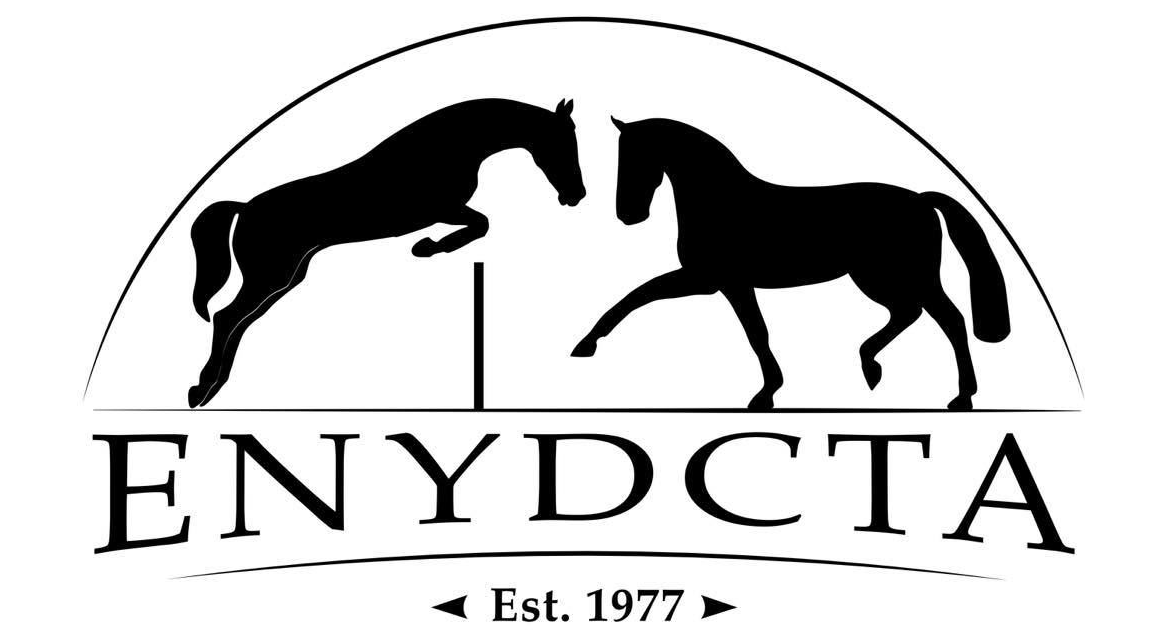 Margie Hutchinson Jumping Clinic and Noontime Q&AMarch 12, 2023Courtesy of Joy Black, ENYDCTA PresidentOn March 12th, we had a wonderful day of learning at Larkin' Hill, North Chatham, NY, where Margie Hutchison hosted a jumping clinic and noon-time question-and-answer session. The clinic was a full house, and we had riders of all levels, from beginners to advanced. It was thrilling to witness the excitement in the air, especially for several horses that had their first outing of the year.As someone who doesn't jump, I attended the clinic with the goal of learning how to use ground poles to supple my dressage horse. I was amazed at how much I learned about the crossover between dressage and jumping. For instance, I discovered that positioning such as shoulder fore, which I use in dressage, can be beneficial in jumping, particularly in corners before a jump, to help the horse engage its inside hind leg.During the clinic, Margie helped riders with improving their balance, especially after a fence when it's natural to lean forward, causing the horse to fall onto their forehand and rush. I found it fascinating to see how proper rider position can influence the horse's performance.The day was sponsored by Triple Crown Feeds, which helped make the clinic affordable for many. I want to give a special shout-out to Rita Moore, an ENYDCTA member, for organizing the day so seamlessly, and to Molly Czub, another member who captured fantastic photos to share. Lastly, I want to thank Margie for all her hard work and dedication to teaching us and making us better riders. Overall, it was an excellent day of learning for everyone involved!Riders ScheduleTimeRider/HorseTimeRider/Horse8:30am – 10amRebecca LoycheGail DayCheryl Rings1:30pm – 3pmKristal Gessler/ProlificDana StantonAly Naja10am – 11:30amStephanie ScribnerEmerson Hover/AceJoy Black/BiminiShelby Hall3pm – 4:30pmCassie WellhausenSpencer SticklesEllie BlassQuinn Ellis11:30am – 1pmSuzanne PrevilleMolly CzubCori Nichols4:30pm – 5:30pmKristal Gessler/Sky 30Marion Pomeroy